________________________________________________________________________________________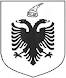 REPUBLIKA E SHQIPËRISËBASHKIA MIRDITËNr.______. Prot                                                  Rrëshen më07/06/2016Njoftimi i shkurtuar i kontratës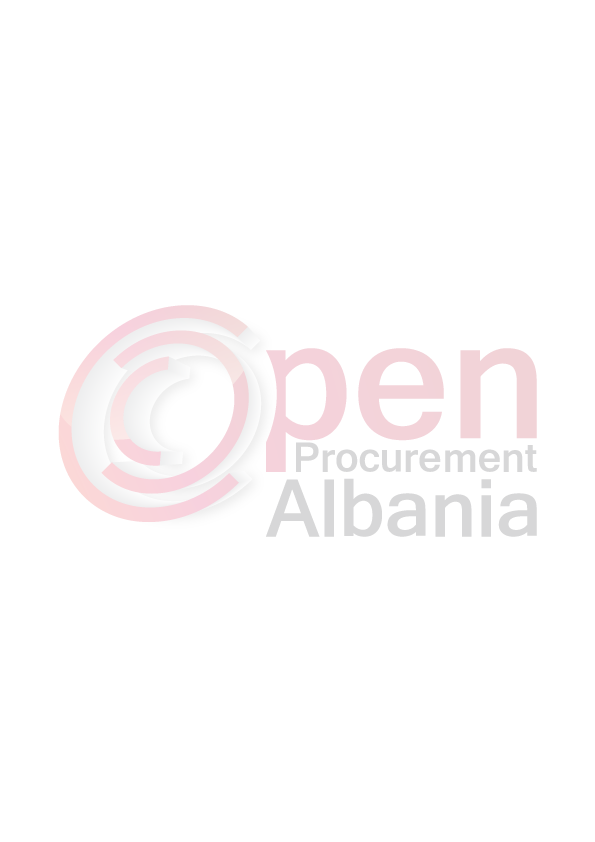 1- A.Kontrakt.: Bashkia Mirditë, Adresa:Sheshi“Abat Doçi“ Rreshen,Tel/Fax:0216 22233Autoriteti kontraktor,adresa,nr.tel2-Procedura e prokurimit : Procedure e hapur-mallraLloji i procedures se prokurimit      3-Objekti i prokurimit : “Furnizim me ushqime për institucionet shkollore dhe parashkollore të bashkisë Mirditë”Objekti i prokurimit ( nqs ka lote i ndare sipas loteve) 4-Me fond limit : 3 750 000 (Tremiljoneshtateqindepesedhjetemije) leke pa tvshFondi limit ( nqs ka lote i ndare sipas loteve)5-Afati i kontratës:1 vitnga lidhja e kontrates                              Afati per mbarimin e punimeve /per dorezimin e mallit/kryerjen e sherbimit6-Data e tenderit:17.06.2016 ora 14:00. Vendi: Prokurim elektronik në websitin zyrtarë të Agjencisë së Prokurimit  Publik: www.app.gov.al.7-Afati i fundit per pranimin e dokumentave:17.06.2016 ora 14:00.Vendi: Prokurim elektronik në websitin zyrtarë të Agjencisë së Prokurimit  Publik: www.app.gov.al.                                     Kryetari i Autoritetit KontraktorNdrec DEDAJ